Socjolog, czyli kto…  Problemy kwalifikacji socjologów i ich pozycji na rynku pracy - międzynarodowe i krajowe wymagania a lokalne doświadczenia.organizowanej przez Uniwersytet Śląski w Katowicach w dniu 22 kwietnia 2016 r.Imię i Nazwisko ..............................................................Stopień / tytuł naukowy ..................................................Instytucja - firma .............................................................Adres:  ..............................................................................	 ..............................................................................Kontakt:  e-mail ..............................................	     telefon 		                Proponowany roboczy temat prezentacji / wystąpienia: ..........................................................................................................................................................................................................................................................................................Deklarowany udział w dyskusji, debacie ale bez referatu, własnej prezentacji ze wskazaniem tematyki jaka Panią./ Pana interesuje jako zgłaszającego swój udział ..........................................................................................................................................................................................................................................................................................Deklarowana gotowość udziału w:- I panelu: „Socjolog na rynku pracy-  teoria i praktyka funkcjonowania” - ...........*- II panelu: „Socjologia wobec dezintegracji więzi pracowniczej                   w dobie  gospodarki postfordowskiej” - ..............*- w debacie Loży Praktyków Biznesu - ............*- w debacie Loży Socjologów Praktyków - ............*- prezentacji  ramach Sesji Posterowej - ............** wpisać  TAK  w wybraną możliwość  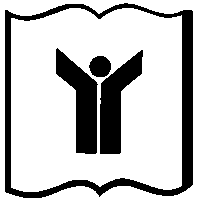 Do Instytutu Socjologii UŚ w Katowicach Zgłoszenie udziału w KONFERENCJI